Об утверждении топливно-энергетического баланса за 2023 год муниципального образования Волжский сельсовет Курманаевского района Оренбургской областиВ соответствии с пунктом 4 части 4 статьи 14 Федерального закона от 06.10.2003 № 131 ФЗ «Об общих принципах организации местного самоуправления в Российской Федерации», согласно части 10 статьи 23 Федерального закона от 27.07.2010 № 190-ФЗ «О теплоснабжении», Приказом Министерства энергетики Российской Федерации от 29.10.2021 № 1169 «Об утверждении Порядка составления топливно-энергетических балансов субъектов Российской Федерации, муниципальных образований», администрация муниципального образования Волжский сельсовет Курманаевского района Оренбургской области:1. Утвердить топливно-энергетический баланс администрации муниципального образования Волжский сельсовет Курманаевского района Оренбургской области за 2024 год согласно приложению.2. Контроль за исполнением постановления оставляю за собой.3.Настоящее постановление подлежит опубликованию в газете «Волжский вестник» и размещению на официальном сайте администрации муниципального образования Волжский сельсовет в сети Интернет.Глава муниципального образования                                                К.А.КазачковРазослано: в дело, администрации района, прокурору Топливно-энергетический баланс муниципального образование Волжский сельсовет за 2023 годРаздел 1. Порядок формирования топливно-энергетического баланса муниципального образование Волжский сельсоветОснования формирования топливно-энергетического баланса муниципального образование Волжский сельсовет Федеральный закон от 27.07.2010 № 190-ФЗ «О теплоснабжении»;Приказ Минэнерго РФ от 14.12.2011 № 600 «Об утверждении Порядка составления топливно-энергетических балансов субъектов Российской Федерации, муниципальных образований».1.2. Общие положенияТопливно-энергетический баланс муниципального образования Волжский сельсовет содержит взаимосвязанные показатели количественного соответствия поставок энергетических ресурсов на территорию муниципального образования Волжский сельсовет и их потребления, устанавливает распределение энергетических ресурсов между системами теплоснабжения, потребителями, группами потребителей и определяет эффективность использования энергетических ресурсов.Баланс составляется на основе однопродуктовых энергетических балансов в форме таблицы по образцу согласно приложению №1 к Приказу Минэнерго РФ от 14.12.2011 № 600, объединяющей данные однопродуктовых энергетических балансов в единый баланс, отражающий указанные данные в единых энергетических единицах.    Однопродуктовый энергетический баланс составляется в форме таблицы по образцу согласно приложению №2 к Приказу Минэнерго РФ от 14.12.2011 № 600, отражающей в натуральных единицах формирование предложения отдельных видов энергетических ресурсов или их однородных групп и их использование в процессах преобразования, передачи и конечного потребления энергетических ресурсов.1.3. Этапы формирования баланса1.3.1. Сбор данных из отчетов по формам федерального статистического наблюдения.1.3.2. Определение расхода энергии на производство промышленной продукции, необходимого агрегирования показателей по видам топлива.1.3.3. Сравнительный анализ одноименных данных разных форм статистической отчетности, информации предоставленной администрации Волжский сельсовет определение основных причин расхождений, способов взаимной увязки данных и отбор данных, подлежащих включению в баланс.1.3.4. Разработка однопродуктовых балансов угля, сырой нефти, жидкого топлива, прочих видов твердого топлива, электрической и тепловой энергии с минимизацией статистических расхождений.В однопродуктовый баланс угля (Приложение 1) включаются данные об угле, сланцах, угольном концентрате, коксике и коксовой мелочи, продуктах переработки угля, отходящих газах, в том числе газе горючем искусственном доменном, газе горючем искусственном коксовом.В однопродуктовый баланс сырой нефти (Приложение 2) включаются данные о нефти, включая газовый конденсат. В однопродуктовый баланс нефтепродуктов (Приложение 3) включаются данные о нефтепродуктах, в том числе газе нефтеперерабатывающих предприятий сухом, газе сжиженном, автомобильном и авиационном бензине, керосинах, дизельном топливе, мазуте топочном, топливе печном бытовом, мазуте флотском, газотурбинном и моторном топливе. В однопродуктовый баланс природного газа (Приложение 4) включаются данные о газе газовых и газоконденсатных месторождений и попутном газе нефтяных месторождений, а также метане, улавливаемом в угольных шахтах, и газе сточных вод.В однопродуктовый баланс гидроэнергии и НВИЭ (Приложение 5) включаются данные об электрической энергии, произведенной на установках, использующих в качестве первичных ресурсов нетрадиционные и возобновляемые энергетические ресурсы, в том числе на гидравлических, геотермальных, солнечных, ветроэлектрических установках.В однопродуктовый баланс атомной энергии (Приложение 6) включаются данные об электрической и тепловой энергии, произведенной на атомных электростанциях. В однопродуктовый баланс электрической энергии (Приложение 7) включаются данные об электрической энергии, произведенной на электростанциях. В однопродуктовый баланс тепловой энергии (Приложение 8) включаются данные о тепловой энергии, произведенной тепловыми и атомными электростанциями, котельными, утилизационными установками, а также получаемой из геотермальных источников, нетрадиционных и возобновляемых источников энергии и предназначенной для потребления потребителями тепловой энергии.1.3.5 Объединение данных однопродуктовых балансов в единый топливно-энергетический баланс (Приложение 9). 1.3.6 Коэффициенты перерасчета топлива и энергии в условное топливо (Приложение 10)Раздел 2. Анализ топливно-энергетического баланса Потребление ТЭР в 2023 году составило 66,13 у.т. Основную долю – составляет производство тепловой энергии.             Данные о потреблении электрической энергии, поступившей со стороны, в полном объеме не публикуются в целях обеспечения конфиденциальности первичных статистических данных, полученных от организаций, в соответствии с Федеральным законом от 29.11.07 №282-ФЗ «Об официальном статистическом учете и системе государственной статистики в Российской Федерации» (ст.4, п.5; ст.9, п.1). При составлении топливно-энергетического баланса муниципального образования использование информации из форм статистического наблюдения ограничено.В состав первичных топливно-энергетических ресурсов (ПТЭР) входят природное топливо (уголь, природный газ, дрова и прочие виды природного топлива), продукты нефтепереработки, поступившие из-за пределов поселения (газ сжиженный, бензины автомобильные, керосины, дизельное топливо, мазут, прочие виды нефтепродуктов), продукты переработки угля (кокс и коксовая мелочь), привезенные со стороны, а также тепловая и электрическая энергия, вырабатываемая за пределами муниципального образования, приведенная к условному топливу.ПРИЛОЖЕНИЕ 1.  Однопродуктовый баланс угля Волжского сельсовета Курманаевского района Оренбургской области за 2023 годПРИЛОЖЕНИЕ 2. Однопродуктовый баланс сырой нефти Волжского сельсовета Курманаевского района Оренбургской области за 2023 год*Данные для  однопродуктового  баланса  нефтепродуктов по формам федерального статистического наблюдения 4-ТЭР не предоставлены в связи с обеспечением конфиденциальности первичных статистических данных, полученных от организаций, в соответствии с Федеральным законом от 29.11.07 №282-ФЗ «Об официальном статистическом учете и системе государственной статистики в Российской Федерации». ПРИЛОЖЕНИЕ 3. Однопродуктовый баланс нефтепродуктов Волжского сельсовета Курманаевского района Оренбургской области за 2023 год*Данные для  однопродуктового  баланса  нефтепродуктов по формам федерального статистического наблюдения 4-ТЭР не предоставлены в связи с обеспечением конфиденциальности первичных статистических данных, полученных от организаций, в соответствии с Федеральным законом от 29.11.07 №282-ФЗ «Об официальном статистическом учете и системе государственной статистики в Российской Федерации». ПРИЛОЖЕНИЕ 4. Однопродуктовый баланс природного газа Волжского сельсовета Курманаевского района Оренбургской области за 2023 годПРИЛОЖЕНИЕ 5. Однопродуктовый баланс гидроэнергии и НВИЭ Волжского сельсовета Курманаевского района Оренбургской области за 2023 годПРИЛОЖЕНИЕ 6. Однопродуктовый баланс атомной энергии Волжского сельсовета Курманаевского района Оренбургской области за 2023 годПРИЛОЖЕНИЕ 7. Однопродуктовый баланс электрической энергии Волжского сельсовета Курманаевского района Оренбургской области за 2023 годПРИЛОЖЕНИЕ 8. Однопродуктовый баланс тепловой энергии Волжского сельсовета Курманаевского района Оренбургской области за 2023 годПримечания. Пересчет топлива и энергии в тонны условного топлива производится путем умножения натуральных значений показателей, в которых исчисляются энергетические ресурсы (1 тонна, тыс. куб. м, тыс. кВт*ч, Гкал), на соответствующие коэффициенты пересчета в условное топливо, приведенные в Приложении 10ПРИЛОЖЕНИЕ 10. Коэффициенты перерасчета топлива и энергии в условное топливо Согласно Постановления Государственного комитета Российской Федерации по статистике от 23 июня . № 46 «Об утверждении «Методологических положений по расчету топливно-энергетического баланса Российской Федерации в соответствии с международной практикой». 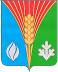 АдминистрацияМуниципального образованияВолжский сельсоветКурманаевского районаОренбургской областиПОСТАНОВЛЕНИЕ        26.03.2024                      № 42-п                                                                                                                        Строки балансаНомера  строкУголь  Уголь   тонн тоннПроизводство энергетических ресурсов10Ввоз20Вывоз30Изменение запасов40Потребление первичной энергии50Статистическое расхождение60Статистическое расхождениеПроизводство электрической энергии70Производство тепловой энергии80Теплоэлектростанции8.10Котельные8.20Электрокотельные и теплоутилизационные установки8.30Преобразование топлива90Переработка нефти9.10Переработка газа9.20Обогащение угля9.30Собственные нужды100Потери при передаче110Конечное потребление энергетических ресурсов120Сельское хозяйство, рыболовство и рыбоводство130Промышленность140Строительство150Транспорт и связь160Железнодорожный16.10Трубопроводный16.20Автомобильный16.30Прочий16.40Сфера услуг170Население180Бюджетофинансируемым организациям190Прочим потребителям200Прочим потребителямИспользование топливно-энергетических ресурсов в качестве сырья и на  нетопливные нужды210НомераНомераСырая нефть, включая газовый конденсатСырая нефть, включая газовый конденсатСтроки балансастрокстрокСырая нефть, включая газовый конденсатСырая нефть, включая газовый конденсатт у.т.т у.т.Производство энергетических ресурсовПроизводство энергетических ресурсов1100ВвозВвоз2200ВывозВывоз3300Изменение запасовИзменение запасов4400Потребление первичной энергииПотребление первичной энергии5500Статистическое расхождение60Производство электрической энергииПроизводство электрической энергии7700Производство тепловой энергииПроизводство тепловой энергии8800ТеплоэлектростанцииТеплоэлектростанции8.18.100КотельныеКотельные8.28.200Электрокотельные и теплоутилизационные установкиЭлектрокотельные и теплоутилизационные установки8.38.300Преобразование топливаПреобразование топлива9900Переработка нефтиПереработка нефти9.19.100Переработка газаПереработка газа9.29.200Обогащение угляОбогащение угля9.39.300Собственные нуждыСобственные нужды101000Потери при передачеПотери при передаче111100Конечное потребление энергетических ресурсовКонечное потребление энергетических ресурсов121200Сельское хозяйство, рыболовство и и рыбоводствоСельское хозяйство, рыболовство и и рыбоводство131300ПромышленностьПромышленность141400СтроительствоСтроительство151500Транспорт и связьТранспорт и связь161600ЖелезнодорожныйЖелезнодорожный16.116.100ТрубопроводныйТрубопроводный16.216.200АвтомобильныйАвтомобильный16.316.300ПрочийПрочий16.416.400Сфера услугСфера услуг171700НаселениеНаселение181800Бюджетофинансируемым организациямБюджетофинансируемым организациям191900Прочим потребителямПрочим потребителям202000Использование топливно-энергетических ресурсов в качестве сырья и на  нетопливные нуждыИспользование топливно-энергетических ресурсов в качестве сырья и на  нетопливные нужды212100Строки балансаНомера  строк Мазут МазутБензин автомобильныйДизельное топливо тонн тоннтоннтоннПроизводство энергетических ресурсов1000Ввоз2000Вывоз3000Изменение запасов4000Потребление первичной энергии5000Статистическое расхождение6000Производство электрической энергии7000Производство тепловой энергии8000Теплоэлектростанции8.1000Котельные8.2000Электрокотельные и теплоутилизационные установки8.3000Преобразование топлива9000Переработка нефти9.1000Переработка газа9.2000Обогащение угля9.3000Собственные нужды10000Потери при передаче11000Конечное потребление энергетических ресурсов12000Сельское хозяйство, рыболовство и рыбоводство13000Промышленность14000Строительство15000Транспорт и связь16000Железнодорожный16.1000Трубопроводный16.2000Автомобильный16.3000Прочий16.4000Сфера услуг17000Население18000Бюджетофинансируемым организациям19000Прочим потребителям20000Использование топливно-энергетических ресурсов в качестве сырья и на  нетопливные нужды21000Строки балансаНомера строк балансаПриродный газтыс.м3Производство энергетических ресурсов10Ввоз20Вывоз30Изменение запасов40Потребление первичной энергии556,277Статистическое расхождение60,00Производство электрической энергии70Производство тепловой энергии80Теплоэлектростанции8.10Котельные8.20Электрокотельные и теплоутилизационные8.3установкиПреобразование топлива90Переработка нефти9.10Переработка газа9.20Обогащение угля9.30Собственные нужды1056,277Потери при передаче110Конечное потребление энергетических ресурсов1256,277Сельское хозяйство, рыболовство и рыбоводство130Промышленность140Строительство150Транспорт и связь160Железнодорожный16.10Трубопроводный16.20Автомобильный16.30Прочий16.40Сфера услуг170Население180Бюджетофинансируемым организациям1956,277Прочим потребителям200Использование топливно-энергетическихресурсов в качестве сырья и на  нетопливные210нуждыСтроки балансаНомера строкГидроэнергияи НВИЭГидроэнергияи НВИЭГидроэнергияи НВИЭСтроки балансабалансаГидроэнергияи НВИЭГидроэнергияи НВИЭГидроэнергияи НВИЭбалансаГидроэнергияи НВИЭГидроэнергияи НВИЭГидроэнергияи НВИЭ тыс. кВт*ч тыс. кВт*ч тыс. кВт*чПроизводство энергетических ресурсовПроизводство энергетических ресурсов110ВвозВвоз220ВывозВывоз330Изменение запасовИзменение запасов440Потребление первичной энергииПотребление первичной энергии550Статистическое расхождение60Производство электрической энергииПроизводство электрической энергии770Производство тепловой энергииПроизводство тепловой энергии880ТеплоэлектростанцииТеплоэлектростанции8.18.10КотельныеКотельные8.28.20Электрокотельные и теплоутилизационные установкиЭлектрокотельные и теплоутилизационные установки8.38.30Преобразование топливаПреобразование топлива990Переработка нефтиПереработка нефти9.19.10Переработка газаПереработка газа9.29.20Обогащение угляОбогащение угля9.39.30Собственные нуждыСобственные нужды10100Потери при передачеПотери при передаче11110Конечное потребление энергетических ресурсовКонечное потребление энергетических ресурсов12120ПромышленностьПромышленность14140СтроительствоСтроительство15150Транспорт и связьТранспорт и связь16160ЖелезнодорожныйЖелезнодорожный16.116.10ТрубопроводныйТрубопроводный16.216.20АвтомобильныйАвтомобильный16.316.30ПрочийПрочий16.416.40Сфера услугСфера услуг17170НаселениеНаселение18180Бюджетофинансируемым организациямБюджетофинансируемым организациям19190Прочим потребителямПрочим потребителям20200Использование топливно-энергетических ресурсов в качествеИспользование топливно-энергетических ресурсов в качестве21210сырья и на  нетопливные нуждысырья и на  нетопливные нужды21210сырья и на  нетопливные нуждысырья и на  нетопливные нуждыСтроки балансаСтроки балансаНомера строкНомера строкНомера строкАтомнаяАтомнаяСтроки балансаСтроки балансабалансабалансабалансаэнергияэнергиябалансабалансабалансаэнергияэнергиятыс. кВт*чтыс. кВт*чПроизводство энергетических ресурсовПроизводство энергетических ресурсовПроизводство энергетических ресурсов1100ВвозВвозВвоз2200ВывозВывозВывоз3300Изменение запасовИзменение запасовИзменение запасов4400Потребление первичной энергииПотребление первичной энергииПотребление первичной энергии5500Статистическое расхождение60Производство электрической энергииПроизводство электрической энергииПроизводство электрической энергии7700Производство тепловой энергииПроизводство тепловой энергииПроизводство тепловой энергии8800ТеплоэлектростанцииТеплоэлектростанцииТеплоэлектростанции8.18.100КотельныеКотельныеКотельные8.28.200Электрокотельные и теплоутилизационные установкиЭлектрокотельные и теплоутилизационные установкиЭлектрокотельные и теплоутилизационные установки8.38.300Преобразование топливаПреобразование топливаПреобразование топлива9900Переработка нефтиПереработка нефтиПереработка нефти9.19.100Переработка газаПереработка газаПереработка газа9.29.200Обогащение угляОбогащение угляОбогащение угля9.39.300Собственные нуждыСобственные нуждыСобственные нужды101000Потери при передачеПотери при передачеПотери при передаче111100Конечное потребление энергетических ресурсовКонечное потребление энергетических ресурсовКонечное потребление энергетических ресурсов121200Сельское хозяйство, рыболовство и и рыбоводствоСельское хозяйство, рыболовство и и рыбоводствоСельское хозяйство, рыболовство и и рыбоводство131300ПромышленностьПромышленностьПромышленность141400СтроительствоСтроительствоСтроительство151500Транспорт и связьТранспорт и связьТранспорт и связь161600ЖелезнодорожныйЖелезнодорожныйЖелезнодорожный16.116.100ТрубопроводныйТрубопроводныйТрубопроводный16.216.200АвтомобильныйАвтомобильныйАвтомобильный16.316.300ПрочийПрочийПрочий16.416.400Сфера услугСфера услугСфера услуг171700НаселениеНаселениеНаселение181800Бюджетофинансируемым организациямБюджетофинансируемым организациямБюджетофинансируемым организациям191900Прочим потребителямПрочим потребителямПрочим потребителям202000Использование топливно-энергетических ресурсов в качестве сырья и на  нетопливные нуждыИспользование топливно-энергетических ресурсов в качестве сырья и на  нетопливные нуждыИспользование топливно-энергетических ресурсов в качестве сырья и на  нетопливные нужды212100212100Строки балансаНомера строкЭлектроэнергияСтроки балансабалансаЭлектроэнергиябалансатыс. кВт*чПроизводство энергетических ресурсов1-Ввоз2-Вывоз3-Изменение запасов4Потребление первичной энергии55,564Потребление первичной энергииСтатистическое расхождение6-Производство электрической энергии7-Производство тепловой энергии8Теплоэлектростанции8.1-Котельные8.2-Электрокотельные и теплоутилизационные установки8.3-Преобразование топлива9-Переработка нефти9.1-Переработка газа9.2-Обогащение угля9.3-Собственные нужды105,564Потери при передаче11-Конечное потребление энергетических ресурсов125,564Сельское хозяйство, рыболовство и и рыбоводство13-Промышленность14-Строительство15-Транспорт и связь16-Железнодорожный16.1-Трубопроводный16.2-Автомобильный16.3-Прочий16.4-Сфера услуг17-Население18-Бюджетофинансируемым организациям195,564Прочим потребителям200Использование топливно-энергетических ресурсов в качестве сырья и на  нетопливные нужды21-Строки балансаНомер строкиНомер строкиТепловая энергияСтроки балансабалансабалансаТепловая энергиябалансабалансаГкалПроизводство энергетических ресурсов11467.66187Ввоз220Вывоз330Изменение запасов440Потребление первичной энергии55Статистическое расхождение60Производство электрической энергии770Производство тепловой энергии880Теплоэлектростанции8.18.10Котельные8.28.22Электрокотельные и теплоутилизационные установки8,38,30Преобразование топлива990Переработка нефти9,19,10Переработка газа9,29,20Обогащение угля9,39,30Собственные нужды1010467.66187Потери при передаче11110Конечное потребление энергетических ресурсов1212467.66187Сельское хозяйство, рыболовство и рыбоводство13130Промышленность14140Строительство15150Транспорт и связь16160Железнодорожный16.116.10Трубопроводный16.216.20Автомобильный16.316.30Прочий16.416.40Сфера услуг17170Население18180Бюджетофинансируемым организациям1919467.66187Прочим потребителям20200Использование топливно-энергетических ресурсов вкачестве сырья и на  нетопливные нужды21210Использование топливно-энергетических ресурсов вкачестве сырья и на  нетопливные нужды21210Использование топливно-энергетических ресурсов вкачестве сырья и на  нетопливные нуждыПРИЛОЖЕНИЕ  9.  Топливно-энергетический баланс за 2023 год Волжского сельсовета Курманаевского района Оренбургской областиПРИЛОЖЕНИЕ  9.  Топливно-энергетический баланс за 2023 год Волжского сельсовета Курманаевского района Оренбургской областиПРИЛОЖЕНИЕ  9.  Топливно-энергетический баланс за 2023 год Волжского сельсовета Курманаевского района Оренбургской областиПРИЛОЖЕНИЕ  9.  Топливно-энергетический баланс за 2023 год Волжского сельсовета Курманаевского района Оренбургской областиПРИЛОЖЕНИЕ  9.  Топливно-энергетический баланс за 2023 год Волжского сельсовета Курманаевского района Оренбургской областиПРИЛОЖЕНИЕ  9.  Топливно-энергетический баланс за 2023 год Волжского сельсовета Курманаевского района Оренбургской областиПРИЛОЖЕНИЕ  9.  Топливно-энергетический баланс за 2023 год Волжского сельсовета Курманаевского района Оренбургской областиПРИЛОЖЕНИЕ  9.  Топливно-энергетический баланс за 2023 год Волжского сельсовета Курманаевского района Оренбургской областиПРИЛОЖЕНИЕ  9.  Топливно-энергетический баланс за 2023 год Волжского сельсовета Курманаевского района Оренбургской областиПРИЛОЖЕНИЕ  9.  Топливно-энергетический баланс за 2023 год Волжского сельсовета Курманаевского района Оренбургской областиПРИЛОЖЕНИЕ  9.  Топливно-энергетический баланс за 2023 год Волжского сельсовета Курманаевского района Оренбургской областиПРИЛОЖЕНИЕ  9.  Топливно-энергетический баланс за 2023 год Волжского сельсовета Курманаевского района Оренбургской областиСтроки балансаНомера строк балансаУгольСырая нефтьНефтепродуктыПриродный газПрочее твердое топливоГидро энергияАтомная энергияЭлектрическая энергияТепловая энергияВсегоСтроки балансаНомера строк балансаУсловное топливоУсловное топливоУсловное топливоУсловное топливоУсловное топливоУсловное топливоУсловное топливоУсловное топливоУсловное топливоУсловное топливо2023 год2023 год2023 год2023 год2023 год2023 год2023 год2023 год2023 год2023 годПроизводство энергетических ресурсов166,8866,88Ввоз2Вывоз3Изменение запасов4Потребление первичной энергии5Статистическое расхождение6Производство электрической энергии7Производство тепловой энергии8Теплоэлектростанции 8.1Котельные8.222Электрокотельные и теплоутилизационные установки8.3Преобразование топлива9Переработка нефти9.1Переработка газа9.2Обогащение угля9.3Собственные нужды1066,8866,88Потери при передаче11Конечное потребление энергетических ресурсов1266,8866,88Сельское хозяйство, рыболовство и рыбоводство13Промышленность14Строительство15Транспорт и связь16Железнодорожный16.1Трубопроводный16.2Автомобильный16.3Прочий16.4Сфера услуг17Население18Бюджетофинансируемым организациям1966,8866,88Прочим потребителям20Использование топливно- энергетических ресурсов в качестве сырья и на не топливные нужды21№п/пВиды ТЭРЕдиницыизмеренияКоэффициенты пересчета вусловное топливо №п/пВиды ТЭРЕдиницыизмеренияКоэффициенты пересчета вусловное топливо №п/пВиды ТЭРЕдиницыизмеренияКоэффициенты пересчета вусловное топливо №п/пВиды ТЭРЕдиницыизмеренияКоэффициенты пересчета вусловное топливо Виды ТЭРЕдиницыизмеренияКоэффициенты пересчета вусловное топливо 1.Уголь каменныйтонн0,7302.Уголь бурыйтонн0,4673.Уголь кузнецкийтонн                    0,8304.Торф топливныйтонн0,3405.Дрова для отоплениякуб. м (плотн.)0,2666.Нефть, включая газовый конденсаттонн1,4307.Газ горючий природный (естественный)тыс. куб. м1,1548.Кокс металлургическийтонн0,9909.Брикеты угольныетонн0,60510.Брикеты и п/брикеты торфяныетонн0,60011.Мазут топочныйтонн1,37012.Мазут флотскийтонн1,43013.Топливо печное бытовоетонн1,45014.Керосин для технических целейтонн1,47015.Керосин осветительныйтонн1,47016.Газ горючий искусственный коксовыйтыс. куб. м0,57017.Газ нефтеперерабатывающих предприятий сухойтыс. куб. м1,50018.Газ сжиженныйтыс. куб. м1,57019.Топливо дизельноетонн1,45020.Топливо моторноетонн1,43021.Бензин автомобильныйтонн1,49022.Бензин авиационныйтонн1,49023.Топливо для реактивных двигателейтонн1,47024.Нефтебитумтонн1,35025.Газ горючий искусственный доменныйтыс. куб. м0,43026.Электроэнергиятыс. кВт.ч0,122827.ТеплоэнергияГкал0,148628.Гидроэнергиятыс. кВт.ч0,344529.Атомная энергиятыс. кВт.ч0,3445